Verband Österreichischer Schwimmteich- & Naturpoolbau      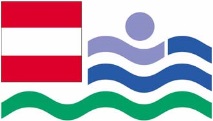 Ausdrucken, unterschreiben, abstempeln und einscannen alles nicht notwendig!BITTE GLEICH HIER IM DOKUMENT AUSFÜLLEN UND RETOURMAILEN:per email:  office@schwimmteich.co.atANMELDUNG zum 2-tägigen Modul 6 „Bautechnik“„Zertifizierter Schwimmteich- und Naturpoolbauer“ 
 22.-23. März 2024 Mitgliedsbetrieb: (ohne Adresse - Name genügt) Gäste bitte Firmenname, Adresse und Telefonnummer:Teilnehmer 1:Teilnehmer 2: Die Anmeldung ist verbindlich ein Rücktritt muss schriftlich erfolgen.Keine Stornogebühr bei Rücktritt bis 14 Tage vorher.14 Tage vorher 50%, 7 Tage vorher und bei Nichterscheinen 100%.Die Entsendung eines Ersatzteilnehmers ist jederzeit möglich.   ANMELDUNG	VÖSN-GeschäftsstelleMAIL:	office@schwimmteich.co.at